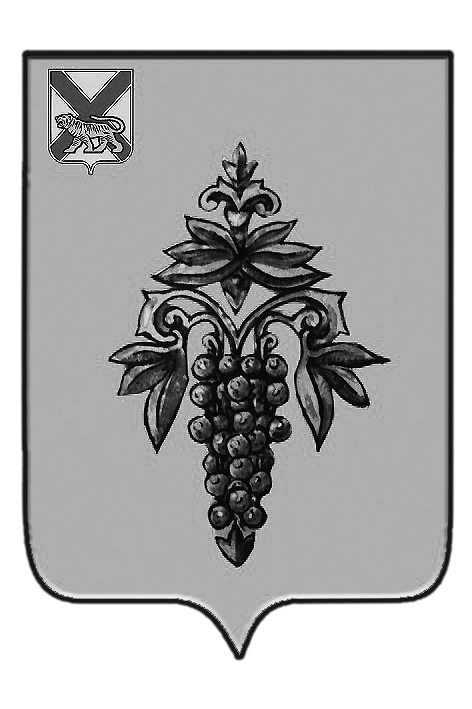 ДУМА ЧУГУЕВСКОГО МУНИЦИПАЛЬНОГО РАЙОНА Р  Е  Ш  Е  Н  И  Е	В соответствии с частью 3 статьи 8 решения Думы Чугуевского муниципального района от 16 декабря 2011 года № 170 – НПА «О районном бюджете на 2012 год», руководствуясь  статьей 21 Устава Чугуевского муниципального района Дума Чугуевского муниципального районаРЕШИЛА:	1. Принять решение «О внесении изменений в решение Думы Чугуевского муниципального района от 26 сентября 2008 года №747-НПА «О размере и условиях оплаты труда выборных должностных лиц органов местного самоуправления в Чугуевском муниципальном районе».	2. Направить  указанное решение главе Чугуевского муниципального района для подписания и опубликования.	3. Настоящее решение вступает в силу со дня его принятия.ДУМА ЧУГУЕВСКОГО МУНИЦИПАЛЬНОГО РАЙОНА Р  Е  Ш  Е  Н  И  ЕПринято Думой Чугуевского муниципального района«19» октября 2012 годаСтатья 1Внести в  решение Думы Чугуевского муниципального района от 26 сентября 2008 года №  747-НПА «О размере и условиях оплаты труда выборных должностных лиц органов местного самоуправления в Чугуевском муниципальном районе» изменения, заменив в приложении цифры «10875» на «11528».Статья 2Настоящее решение распространяет свое действие на правоотношения, возникшие с 01 октября 2012 года и подлежит официальному опубликованию.«23» октября 2012г№ 244 – НПА От 19.10.2012г.№ 244О внесении изменений в решение Думы Чугуевского муниципального района от 26 сентября 2008 года №747-НПА «О размере и условиях оплаты труда выборных должностных лиц органов местного самоуправления в Чугуевском муниципальном районе»О внесении изменений в решение Думы Чугуевского муниципального района от 26 сентября 2008 года №747-НПА «О размере и условиях оплаты труда выборных должностных лиц органов местного самоуправления в Чугуевском муниципальном районе»Председатель ДумыЧугуевского муниципального районаП.И.ФедоренкоО внесении изменений в решение Думы Чугуевского муниципального района от 26 сентября 2008 года №747-НПА «О размере и условиях оплаты труда выборных должностных лиц органов местного самоуправления в Чугуевском муниципальном районе»О внесении изменений в решение Думы Чугуевского муниципального района от 26 сентября 2008 года №747-НПА «О размере и условиях оплаты труда выборных должностных лиц органов местного самоуправления в Чугуевском муниципальном районе»Глава Чугуевского муниципального районаА.А.Баскаков